Obec Mostkovice v souladu s ustanovením § 39 odst. 1 zákona č.128/2000 Sb., o obcích ve znění předpisů pozdějších Zveřejňuje záměr obceč.3/2019PronajmoutStavbu budovy bez čísla popisného nebo evidenčního, způsob využití jiná stavba (dřevěný přístřešek - pódium)na pozemku parc. č. 1141/2 - zastavěná plocha o výměře  29 m2; stavba budovy s číslem evidenčním 1166, způsob využití stavba občanského vybavení (budova občerstvení)na pozemku parc. č. 1141/3 - zastavěná plocha o výměře  77 m2 se nachází;  stavba budovy bez čísla popisného nebo evidenčního, způsob využití jiná stavba (budova WC)na pozemku parc. č. 1141/4 - zastavěná plocha o výměře  25 m2 ;stavba budovy bez čísla popisného nebo evidenčního, způsob využití objekt občanské vybavenosti (dřevěná chatka)na pozemku parc. č. 1061 -   zastavěná plocha o výměře   29 m2Všechny tyto výše popsané stavby, které se nachází na pozemcích ve vlastnictví Povodí Moravy, s.p., jsou ve výlučném vlastnictví Obce Mostkovice, se sídlem 79802 Mostkovice, Prostějovská 197/79, IČ: 00600032 (dále jen "stavby obce "), v k. ú. Stichovice, zapsanými u Katastrálního úřadu pro Olomoucký kraj, Katastrálního pracoviště Prostějov na LV 1 pro katastrální území Stichovice a obec Mostkovice.Žádosti, podněty a připomínky k tomuto záměru obce Mostkovice se přijímají do 15 dnů ode dne zveřejnění obecním úřadem Mostkovice. Obsah výše uvedeného oznámení je zveřejněn po dobu jeho vyvěšení na úřední desce Obecního úřadu v Mostkovicích i způsobem umožňující dálkový přístup ( www.mostkovice.cz).                                                                                 Jaroslav Peška                                                                                        starostaKontaktní adresa:                                               Obecní úřad Mostkovice                      Prostějovská 197/79                                                       Mostkovice 798 02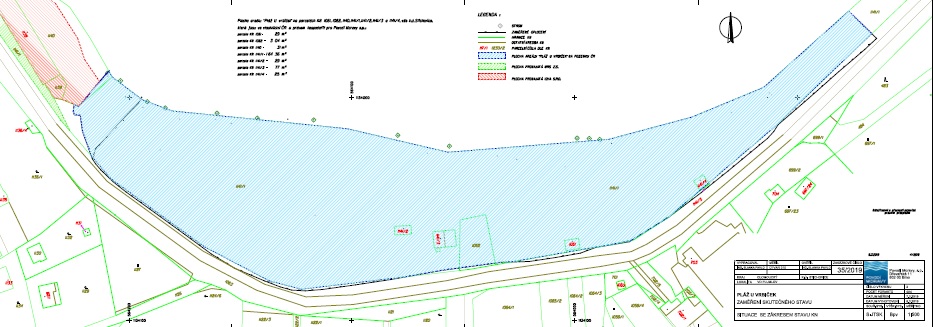 Tel. 582 362 562                                              Vyvěšeno:  20.3.2019Sňato       :  